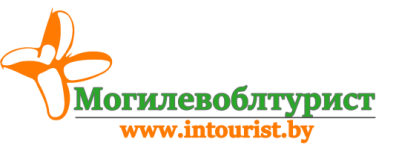 ГКУП «МОГИЛЕВОБЛТУРИСТ»212030, г.Могилёв, пр-т  Мира, 6, т/ф. ( +375 222) 64-72-80; +3751848478e-mail: dasha_lazovskaya@mail.ruБРЕСТ - БЕЛОВЕЖСКАЯ ПУЩА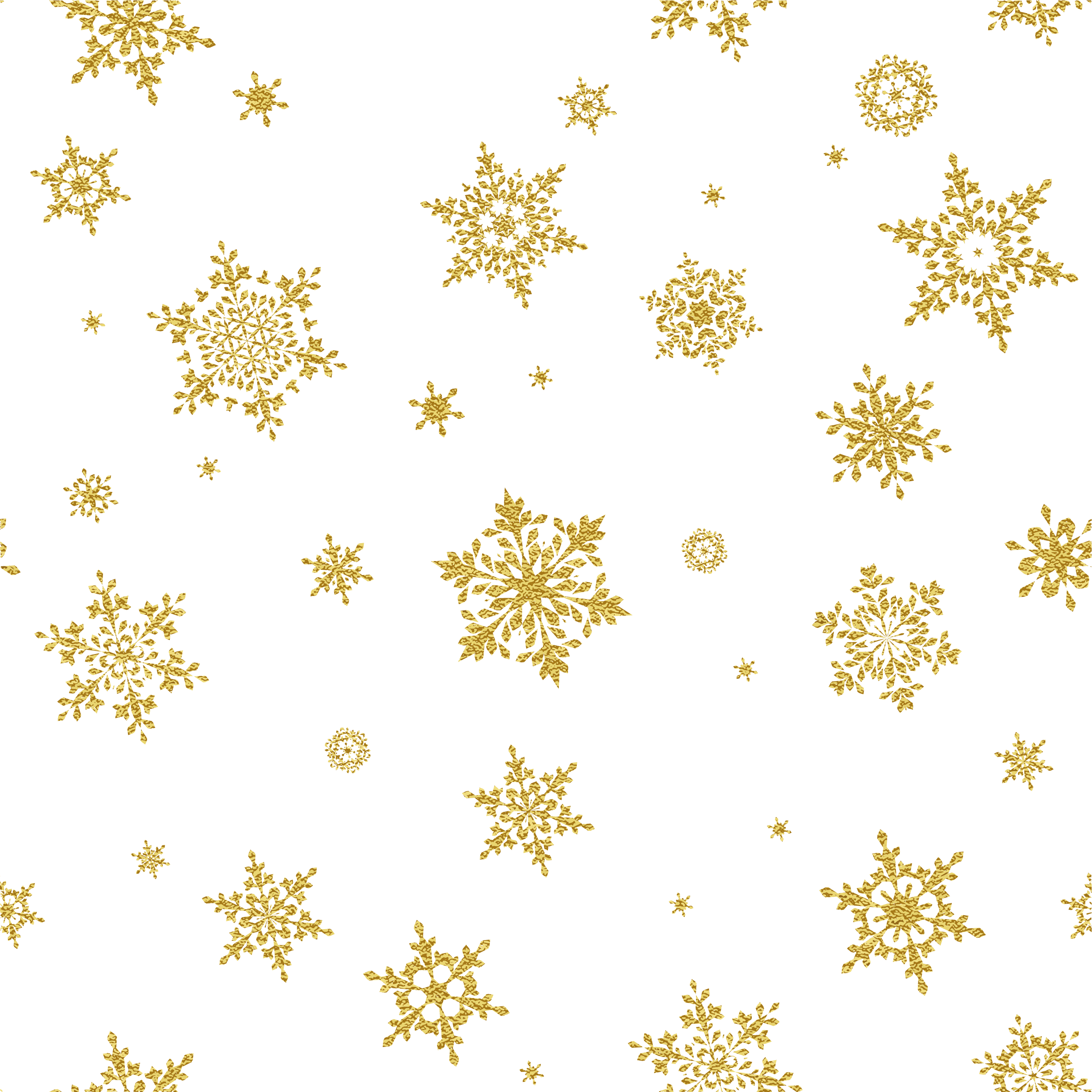 Даты туров: 18.12.2020, 26.12.2020, 02.01.2021Брест знаменит своей крепостью, которая гордо носит звание Героя. Благодаря печальным событиям войны Брестская крепость получила звание Героя - когда уже большая часть Беларуси была захвачена фашистами, крепость из последних сил противостояла противнику, проливая кровь...Также во время экскурсии вы посетите знаменитый белорусский национальный парк - Беловежскую пущу. Красота пущи прославлена в стихах и песнях. Об истории разных периодов вы узнаете в музее природы, а с обитателями пущи сможете познакомиться в специализированных вольерах.ПРОГРАММА ТУРА1 день:22:10 Сбор группы на ж\д вокзале. 22:34 Выезд поездом 605Б Полоцк — Брест-Центральный. 2 день:09:00 Прибытие в г. Жабинка. Встреча с экскурсоводом. Посадка в комфортабельный автобус. 09:00 – 10:00 Переезд в Беловежскую пущу.10:00 - 11:00 Экскурсия по Резиденции деда Мороза11:00 - 14:00 Экскурсия по музею природы + осмотр вольеров с животными. Свободное время. Обед (самостоятельно) в кафе на территории Беловежской пущи.  14:00-15:00 Переезд в Брест. 15:00-15:40 Обзорная автобусная экскурсия по Бресту. Брест-город, с более, чем  тысячелетней историей и его достопримечательности заслуживают особого внимания. Брестская крепость, старейший железнодорожный вокзал, пешеходная улица с газовыми фонарями,  интересные достопримечательности встречаются буквально на каждом шагу. Город построен в уникальной местности и окруженным практически первозданной природой. Еще один из интересных фактов о Бресте - это то, что он граничит с Польшей, прямо на окраине Бреста находится пограничный переход - Варшавский мост.15:40-16:40 Экскурсия по территории Брестской крепости.  16:40 Отправление на ж/д вокзал. 17:19 Отправление поезда в Могилев. 3 день:05:31 Прибытие в Могилев на ж/д вокзал. Стоимость тура: 110,00 бел. руб/взрослый, 85,00 бел.руб/дети 5-10 лет, 73,00 бел.руб/дети до 5лет(при наборе группы от 40 человек + 4 сопровождающих бесплатно)В стоимость входит: железнодорожные билеты туда и обратно (плацкарт), транспортное обеспечение в сопровождении гида-экскурсовода по маршруту, входные билеты и экскурсии в Поместье Деда Мороза, в музее природы + осмотр вольеров с животными. Доплаты: постельное белье - 5,00 бел.руб в 2 стороны; обед в Беловежской пуще - 10,00-15,00 бел.руб/чел. 